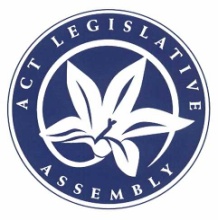 Legislative Assembly for the
Australian Capital Territory2016-2017-2018-2019-2020Questions on Notice PaperNo 44Friday, 8 May 2020_____________________________New questions(30 days expires 7 June 2020)	2991	MS LAWDER: To ask the Minister for City Services—Can the Minister provide a list of (a) all town parks and (b) district parks, in the ACT.	2992	MS LAWDER: To ask the Minister for City Services—Can the Minister advise if public lawn mowing in the ACT is still maintained by contractors. What other city services are using contractors.For each contractor, can the Minister advise (a) what company currently has this contract, (b) how long they have held this contract and (c) how regularly is the contract reviewed.	2993	MR PARTON: To ask the Minister for Housing and Suburban Development—Can the Minister provide the (a) volume and (b) revenue, on how many Housing ACT properties were (i) disposed of by sale and (ii) transferred to another entity for the financial years (A) 2016-17, (B) 2017-18, (C) 2018-19 and (C) 2019-20 to 31 March 2020.Can the Minister provide (a) the Housing ACT conflict of interest policy for staff, (b) any policies, procedures and requirements for staff to declare conflicts of interest during recruitment processes and (c) any policies, procedures and requirements for suppliers (including valuers) to declare conflicts of interest.Can the Minister provide Housing ACT’s policies and procedures for monitoring and reporting of potential Housing ACT sales to Housing ACT (a) contracted valuers, (b) suppliers (excluding valuers) and (c) staff.Were there any sales to Housing ACT (a) contracted valuers, (b) suppliers (excluding valuers) and (c) staff, in the financial years (i) 2016-17, (ii) 2017-18, (iii) 2018-19 and (iv) 2019-20 to 31 March 2020.Can the Minister provide, for those sales identified in part (4), (a) the property address, (b) the property valuation, (c) the name of the property valuer, (d) the sales price, (e) the date of the sales advice, (f) the date of settlement, (g) information on whether a declaration of any conflict was made and (h) where a declaration of conflict was made, what date was it made.What was the average commission paid to Housing ACT contracted real estate agents for disposal sales, as a percentage of sales proceeds, for the financial years (a) 2016-17, (b) 2017-18, (c) 2018-19 and (d) 2019-20 to 31 March 2020.What was the (a) largest dollar commission paid and (b) largest commission paid as a percentage of sales process, to Housing ACT contracted real estate agents for disposal sales in the financial years (i) 2016-17, (ii) 2017-18, (iii) 2018-19 and (iv) 2019-20 to 31 March 2020.In each instance, for those sales identified in part (7),  what was the (a) property address, (b) valuation, (c) company, (d) final sales proceeds and (e) commission paid.Did any valuation company value a property prior to sale and then manage the subsequent sale for Housing ACT in the financial years (a) 2016-17, (b) 2017-18, (c) 2018-19 and (d) 2019-20 to 31 March 2020.For those sales identified in part (9), what is the (a) property address, (b) valuation, (c) company, (d) final sales proceeds and (e) commission paid.Can the Minister provide (in a table) for Housing ACT sales the (a) total payments for real estate services, (b) three suppliers with the highest payments for real estate services to Housing ACT including (i) supplier name and (ii) total money payments to the supplier, (c) total payment for valuation services and (d) three suppliers with the highest payments for valuation to Housing ACT including (i) supplier name and (ii) total money payments to the supplier in the financial years (A) 2016-17, (B) 2017-18, (C) 2018-19 and (D) 2019-20 to 31 March 2020.How many Housing ACT dwellings, less than 12 months old, were not yet occupied as at 31 March 2020.Can the Minister, for those dwellings identified in part (12), provide the (a) property address and (b) completion date.What are the policies and standards that Housing ACT has in place for monitoring and reporting of maintenance response times.What reporting does Housing ACT undertake in relation to the policies and standards and can the Minister provide a copy of the most recent periodic reporting on maintenance response times.In relation to Urgent (4) maintenance items, can the Minister provide (in a table), the (a) total Urgent (4) maintenance items and (b) total Urgent (4) maintenance items completed within four hours, for the financial years (i) 2016-17, (ii) 2017-18, (iii) 2018-19 and (iv) 2019-20 to 31 March 2020.In relation to Priority Next Day (PND) maintenance items, can the Minister provide the (a) total PND maintenance items and (b) total PND maintenance items completed by 6 pm the next calendar day, for the financial years (i) 2016-17, (ii) 2017-18, (iii) 2018-19 and (iv) 2019-20 to 31 March 2020.In relation to Priority (D5) maintenance items, can the Minister provide the (a) total Priority (D5) maintenance items and (b) total priority (D5) maintenance items completed within five calendar days, for the financial years (i) 2016-17, (ii) 2017-18, (iii) 2018-19 and (iv) 2019-20 to 31 March 2020.In relation to Normal Repairs (D20) maintenance items, can the Minister provide the (a) total Normal Repairs (D20) maintenance items and (b) total Normal Repairs (D20) maintenance items completed within 20 calendar days, for the financial years (i) 2016-17, (ii) 2017-18, (iii) 2018-19 and (iv) 2019-20 to 31 March 2020.What periodic surveys have been conducted in relation to Housing ACT clients.Can the Minister provide a copy of each of the Housing ACT tenant survey results for the financial years (a) 2016-17, (b) 2017-18, (c) 2018-19 and (d) 2019-20 to 31 March 2020.What were the number of dwellings (a) that were vacant at any stage, (b) vacant for at least 30 days and (c) vacant for at least 180 days, for the financial years (i) 2016-17, (ii) 2017-18, (iii) 2018-19 and (iv) 2019-20 to 31 March 2020.What were the numbers of Housing ACT dwellings (a) vacant and (b) vacant due to maintenance requirements, as at the date of receipt of this request.Can the Minister provide the Housing ACT complaints and complaints reporting policy.Can the Minister detail any quality accreditation of the Housing ACT complaints and complaints reporting policy.Can the Minister provide the most recent regular Housing ACT complaints management report.Can the Minister provide, with respect to complaints received by Housing ACT, the (a) total complaints received, (b) total complaints responded to within target timeframes of 28 days and (c) average response times, in the financial years (i) 2016-17, (ii) 2017-18, (iii) 2018-19 and (iv) 2019-20 to 31 March 2020.Does the Housing ACT complaints and complaint reporting policy contain a dispute resolution mechanism.	2994	MR PARTON: To ask the Minister for Business and Regulatory Services—Does the Gambling and Racing Commission (GRC) have a role in the decision-making process as to the awarding of grants from the Gambling Harm Prevention and Mitigation Reduction Fund (GHPMRF).Is advice sought from the GRC Advisory Committee (GRAC) on funding submissions to the GHPMRF.Have there been any funding awarded from the GHPHRF where the advice of the GRCAC was not sought.For those funds identified in part (3), can the Minister provide (a) grant description, (b) total funds awarded, (c) total funds subsequently paid and (d) reason for not consulting with the GRCAC.How much revenue was collected in the Gambling Harm Reduction Fund (GHPMRF) for the financial years (a) 2016-17, (b) 2017-18, (c) 2018-19 and (d) 2019-20 to 31 March 2020.Are unspent funds in the GHPMRF in any given year rolled into the following year.What is the value of unspent funds in the GHPMRF, as at 31 March 2020.Can the Minister detail any tenders or calls for expressions of interest relating to the GHPMRF that have gone public since the establishment of the GHPMRF including (a) the date of any tenders or calls for expressions of interest and (b) funds awarded from the GHMPRF as a result of these tenders or calls for expressions of interest.For the GHPMRF in total across duration of the fund, can the Minister detail (in a table) the (a) recipients, (b) total funds awarded, (c) total funds subsequently paid and (d) whether the grant awarded was from a tender/expression of interest or was from an unsolicited proposal.Which organisation receives the annual grant from the GHPMRF to provide gambling counselling services.For the organisation identified in part (10), does this organisation sub-contract the counselling services; if so, to which organisation.When is the next tender scheduled for the gambling counselling service.Have any extensions to the current contract for gambling counselling services been granted; if so, (a) what was the reason for granting the extension and not going to tender and (b) when was the tender originally due.In the current contract for gambling counselling services, how many extensions were allowed for.If any extensions to the current contract for gambling counselling services have been granted, was the advice of the GRCAC sought.Can the Minister provide any analysis, advice or benchmarking obtained or conducted that shows whether the current contract for gambling counselling services represents value for money.	2995	MR PARTON: To ask the Minister for Housing and Suburban Development—In relation to the Suburban Land Authority (SLA), can the Minister provide residential RZ1 land sales by (a) volumes and (b) sales revenue, by the sales mechanisms of (i) over-the-counter, (ii) auction, (iii) tender, (iv) industry release, (v) via builder and (vi) ballot, for the financial years (A) 2017-18, (B) 2018-19 and (C) 2019-20 to 31 March 2020.Can the Minister provide details of policies and procedures relating to allocating RZ1 land lots to real estate agents.Can the Minister provide residential RZ1 land sales per real estate agent by (a) settled volumes, (b) allocated volumes, (c) sales revenue and (d) commission paid, for the financial years (i) 2017-18, (ii) 2018-19 and (iii) 2019-20 to 31 March 2020.What is the (a) average and (b) median duration of listing in days of RZ1 residential lots currently listed and not under yet offer.What was the (a) average and (b) median listing duration of RZ1 residential land lots settled in days for the financial years (i) 2017-18 and (ii) 2018-19.For RZ1 residential lots currently listed but not yet under offer, by (a) volume and (b) total list prices, how many have been listed for greater than (i) 30, (ii) 90 and (iii) 180 days.Can the Minister provide the current SLA sales pricing policy.Are independent valuations used in the setting of SLA prices.How many independent valuations are ordered for the pricing of each property.How is the appropriate valuation to base pricing selected, if more than one independent valuation is ordered for pricing purposes.Can the Minister provide any SLA policies and procedures relating to the (a) discounting of sales prices and (b) revision of sales prices once they are listed.For sales that settled in each of the financial years (a) 2016-17, (b) 2017-18, (c) 2018-19, (d) 2019-20 to 31 March 2020, how many properties were sold for less than (i) the original list price or auction reserve price and (ii) any independent valuation on that property within the 12 months prior to settlement.Can the Minister provide details of any bulk sales of more than one lot to a purchaser in a 12-month period including (a) volumes, (b) total revenue, (c) details of any discounts to valuations, (d) discounts to list price and (e) purchaser, for the financial years (i) 2017-18, (ii) 2018-19 and (iii) 2019-20 to 31 March 2020.For any SLA sales that settled in the financial years (a) 2016-17, (b) 2017-18, (c) 2018-19 and (d) 2019-20 to 31 March 2020, can the Minister provide (i) how many were not released formally to market and (ii) what was the total value of these sales.Were there any transactions in the financial years (a) 2016-17, (b) 2017-18, (c) 2018-19 and (d) 2019-20, that contained properties that had been released to market and properties that had not been released to market. For any transaction identified in part (15), can the Minister provide the (a) purchaser, (b) total property volumes, (c) total transaction revenues, (d) volume of properties not publicly released and (e) revenue from properties not publicly released.What allowance or risk weighting in setting SLA annual sales budgets is made for late developer payments.Can the Minister provide policies and procedures on the monitoring and reporting of settlement occurring later than the original settlement date on the sales advice of SLA sales.  Can the Minister provide policies and procedures relating to the SLA approving settlement dates later than the original settlement date on sales advices on SLA transactions.Can the Minister provide any policies and procedures relating to the application of penalty interest on SLA sales that have delayed settlements.Can the Minister provide copies of regular management reporting of settlement delays on SLA sales.Can the Minister provide any policies and procedures for monitoring and reporting on settlement activities including settlement delays.In relation to settlement delays for SLA sales what was (a) the median delay in days, (b) the mean delay in days and (c) the longest delayed settlement in days for a property that settled in the relevant year, for the financial years (i) 2016-17, (ii) 2017-18, (iii) 2018-19 and (iv) 2019-20 to 31 March 2020.In relation to delayed settlements for SLA sales, (a) how many transactions had delayed settlements by (i) volume and (ii) sales revenue, (b) what percentage does this represent of overall transactions for each year by (i) volume and (ii) sales revenue, (c) how many of these settlement delays were caused by the SLA by (i) volume and (ii) sales revenue, (d) how many of these settlement delays were caused by the buyer by (i) volume and (ii) sales revenue, (e) how many of these settlement delays were caused by a combination of SLA and buyer by (i) volume and (ii) sales revenue and (f) where the settlement delay was caused by the buyer, what (i) was the volume of these transactions that had penalty interested levied, (ii) was the total penalty interest collected and (iii) volume did not have penalty interest levied, for the financial years (A) 2016-17, (B) 2017-18, (C) 2018-19 and (D) 2019-20 to 31 March 2020.In relation to part (24)(f)(iii), can the Minister detail, the (a) property address, (b) original settlement date, (c) actual settlement date, (d) foregone interest based on the difference between the original settlement date and the actual settlement date and (e) the reason for not charging interest.Can the Minister provide any analysis or reports that have been commissioned to obtain advice on the organisational structure of the SLA.Can the Minister provide the current SLA conflict of interest policy for staff and Board.Can the Minister provide current policies and procedures for monitoring and reporting of SLA sales to SLA (a) contracted valuers, (b) contracted suppliers, (c) staff and (d) Board members.For sales that settled in the financial years of (a) 2016-17, (b) 2017-18, (c) 2018-19, (d) 2019-20 to 31 March 2020, can the Minister provide details of the (i) property address, (ii) settlement date, (iii) sales price, (iv) list price, (v) any capital valuations obtained related to the pricing of the property, (vi) whether a conflict of interest was declared or not and (vii) the date of the conflict of interest declaration, of any SLA sales to SLA (A) contracted valuers, (B) contracted suppliers, (C) staff and (D) Board members.Can the Minister provide a list of consultancy expenditures for each of the financial years (a) 2016-17, (b) 2017-18, (c) 2018-19, (d) 2019-20 to 31 March 2020, to entities employing former Land Development Authority or former SLA staff, including for each expenditure amount (i) company names, (ii) key contact, (iii) contract value and (iv) a brief descriptor of the nature of the work.What is the average percentage commission paid as a percentage of total sales proceeds paid to SLA contracted real estate agents for each of the financial years (a) 2016-17, (b) 2017-18, (c) 2018-19, (d) 2019-20 to 31 March 2020,  in relation to (i) residential sales, (b) commercial sales, (c) mixed-use sales and (d) industrial sales.What was the maximum commission paid to a SLA contracted real estate agent on a single transaction for each of the financial years (a) 2016-17, (b) 2017-18, (c) 2018-19, (d) 2019-20 to 31 March 2020 for (i) residential sales, (ii) commercial sales, (iii) mixed-use sales and (iv) industrial sales.For the transactions identified in part (32), can the Minister provide details of the property sold including the (a) property address, (b ) zoning, (c) sales price achieved, (d) real estate agent and (e) commission paid.Can the Minister provide any policies and procedures relating to whether suppliers are able to value a property prior to sale and then manage the sale of the property.Did the same company value the property prior to sale and then manage the sale for the SLA for any sales in the financial years (a) 2016-17, (b) 2017-18, (c) 2018-19, (d) 2019-20 to 31 March 2020.For transactions identified in part (35), can the Minister provide the (a) property address, (b) capital valuation, (c) valuation company, (d) final sales proceeds and (e) commission paid.Can the Minister provide any policies and procedures relating to the tracking of affordable purchases post-sale.What proportion of affordable housing purchased in (a) 2016-17 and (b) 2017-18 were on-sold within (i) 12 and (ii) 24 months of settlement.How many properties initially allocated to the affordable housing purchase program by (a) volume and (b) affordable list prices, were (i) released for sale, (ii) subsequently sold, (iii) approved by the SLA to be released from the program, for the financial years (A) 2016-17, (B) 2017-18, (C) 2018-19, (D) 2019-20 to 31 March 2020.For properties identified in part (39)(iii), can the Minister provide (a) how many were subsequently sold, (b) the additional revenue received above the affordable housing list price revenue and (c) what was the average duration of listing before being released from the program.Can the Minister provide the SLA complaints and complaints reporting policy.Can the Minister detail any quality accreditation of the SLA complaints and complaint reporting policy.Does the SLA complaints policy have a dispute resolution mechanism.Can the Minister provide the most recent regular SLA complaints management report.What is the target response time to complaints received by the SLA and how many complaints were responded to within this timeframe for the financial years (a) 2016-17, (b) 2017-18, (c) 2018-19, (d) 2019-20 to 31 March 2020.For the financial years (a) 2016-17, (b) 2017-18, (c) 2018-19, (d) 2019-20 to 31 March 2020, how many complaints (i) has the SLA received, (ii) have been received about the conduct of SLA contracted real estate agents, (iii) have been received about allocation of sales to real estate agents, (iv) have been received about the allocation of RZ1 sales to real estate agents, (v) have been received about the allocation of work to valuers, (vi) have the SLA received relating to build quality for dwelling built through the affordable purchase program and (vii) have the SLA received via Access Canberra relating to build quality relating to the affordable purchase program.Can the Minister provide details of policies and procedures relating to the allocation of land lots to builders through the put and call option program.Can the Minister provide the policy and procedures detailing how checks are conducted on builders to make them eligible for the program.Can the Minister provide any advice received that these checks provide adequate consumer protection for potential buyersHow many complaints has the SLA received relating to this program from (a) buyers and (b) builders since the inception of the put and call builder program.Can the Minister provide any policies, procedures and requirements for SLA suppliers (including valuers) to declare conflicts of interest.	2996	MRS DUNNE: To ask the Minister for Health—Are public health services currently being offered for children in the ACT and; if so, what services are being offered as of the date the question was published in the Questions on Notice Paper.Have any child health services been suspended as a result of COVID-19; if so, when are they likely to reopen.Will all children with valid referrals to see a paediatrician be placed back on the waiting list for that particular service.How long are waiting lists for children’s health services in the ACT for each service and what is the median wait time for each list.What elective surgery is currently available for ACT children and what types of elective surgery are currently not available.When is it likely that elective surgery will resume in those areas where it is not available.	2997	MRS DUNNE: To ask the Minister for Health—In relation to payments disclosed on the Notifiable Invoices Register, why did it take 52 days to pay the invoice for $53,736.87 from The Social Research Centre Pty Ltd.Why did it take 141 days to pay the invoice for $31,392.18 from the University of Canberra.What were the national projects to which the ACT Health Directorate contributed via payments to (a) Australian Digital Health Agency ($132,225.00) and (b) Department of Health, South Australia ($425,298.80).What capital works projects were undertaken for the payments to (a) AGH Demolition and Asbestos Removal Pty Ltd ($164,135.10 and $142,879.32), (b) IQON Pty Ltd ($295,327.00), (c) Shape Australia Pty Limited ($236,433.91 and $125,202.93), (d) Shaw Building Group Pty Ltd ($50,122.94) and (e) Silver Thomas Hanley (Aus) Pty Ltd ($25,630.00).Why were the descriptions for the payments listed in part (4) not more detailed than a generic “capital work project”.What facilities management services were provided by Brookfield Global Integrated Solutions Pty Ltd ($799,953.33 and $49,970.58).	2998	MRS DUNNE: To ask the Minister for Health—In relation to the answer to part (e) of Question on Notice No 2821, in which peer group is (a) The Canberra Hospital and (b) Calvary Public Hospital.Are the average peer group costs per procedure the same for each peer group; if not, will the Minister clarify the figures provided for the average peer group costs per procedure given in part (e).	2999	MRS DUNNE: To ask the Minister for Health—In relation to payments disclosed on the Notifiable Invoices Register, (a) what training was provided by the Black Dog Institute for the payment of $30,800 made on 2 January 2020, (b) when and where was the training given and (c) how many people attended and from what areas of ACT Health or Canberra Health Services.What services were provided by (a) Best practice Australia Pty Ltd, (b) In Control Pty Ltd and (c) The Advisory Board Company and why were they not described as consultants or contractors.In relation to NTT Australia Pty Ltd, (a) what training was provided by NTT Australia Pty Ltd for the payment of $247,895.74 made on 7 January 2020, (b) when and where was the training given and (c) how many people attended and from what areas of ACT Health or Canberra Health Services.Why did it take 63 days to pay the invoice for $37,960, received on 21 November 2019 from Health Care Consumers Association of the ACT Inc.What services were provided for the payments of $30,357.54 and $32,653.78 to Dr OnCall Pty Ltd on 9 January 2020.Does Canberra Health Services still use Canberra Afterhours Locum Medical Service (CALMS); if not, (a) why not and (ii) when did Canberra Health Services stop using the services of CALMS.	3000	MRS DUNNE: To ask the Minister for Health—In relation to the closure of the hydrotherapy pool at The Canberra Hospital, has the pool been emptied, cleaned and stabilised; if not, (a) why not and (b) when will it be.What are the (a) immediate term, (b) short term, (c) medium term, and (d) long term plans for the use of the space created by the closure of the pool.What capital works are planned for the space, including, but not limited to, remediation of the area currently occupied by the pool.When will those capital works (a) begin and (b) end.What will those capital works cost.What will happen to any redundant equipment recovered from the facility.What is the timeline for removal and disposal or storage of redundant equipment.Has the call for expressions of interest (EOI) in building a new hydrotherapy pool on the southside of Canberra closed.What was the closing date.How many EOI were submitted.By what date will (a) evaluation of the EOI be completed and (b) a decision on “next steps” be made.If a decision on “next steps” has been made (a) on what date was it made and (b) what was the decision.If a decision on “next steps” has not been made (a) why not and (b) by what date will it be made.In deciding on “next steps” who (a) was or (b) will be, consulted.On what date will the decision (whether yet made or not) be implemented.	3001	MRS DUNNE: To ask the Minister for Health—In relation to the study of a so-called safe injecting place by the Macfarlane Burnet Institute for Medical Research, does the ACT Government intend to make (a) a decision and (b) an announcement, about the establishment of a “safe” injecting place before the ACT election; if so, when.	3002	MRS JONES: To ask the Chief Minister—In relation to Federal funding for justice sector preparedness in the ACT, given the Prime Minister announced the provision of an additional $63.3 million for the legal assistance sector on 5 May 2020 to support Australians during COVID-19; $49.8 million for additional frontline legal services and $13.5 million for IT costs to support transition to virtual and online delivery, how much of this funding will the ACT receive.Can the ACT Government advise how Federal assistance for justice sector preparedness will be used specifically in the ACT by providing a breakdown of the received funding.	3003	MRS JONES: To ask the Minister for Employment and Workplace Safety—In relation to WorkSafe ACT investigation for Barnados in the ACT, given that the Foster Carer Association announced on 4 May 2020 that WorkSafe ACT have been undertaking onsite investigations and meetings with the Community Services Directorate as well as Barnardos, is Child and Youth Protection Services also included as part of the WorkSafe ACT investigation.Does WorkSafe ACT or the ACT Work Safety Commissioner have the authority to enforce determinations made as a result of their investigations; if not, who has such authority.What is the anticipated duration of this investigation and when is the investigation expected to be completed.Were issues of non-compliance at Barnados found under four sections of Workplace Health and Safety legislation; if so, what were the issues, and under which sections of the legislation were they found to be non-compliant.	3004	MS LE COUTEUR: To ask the Minister for Transport—In relation to park and ride site capacity and utilisation, at the last survey prior to COVID19 restrictions, what (a) was the percentage utilisation of each park and ride facility, (b) was the capacity of each park and ride facility, (c) was the date of the survey and (d) is the current capacity of each park and ride facility.	3005	MS LE COUTEUR: To ask the Minister for Roads and Active Travel—In relation to the response to question on notice No 15(1) of the Standing Committee on Environment and Transport and City Services inquiry into 2018-19 annual and financial reports that included the initiatives of (a) Walking – Community Paths, (b) Cycling – Cycle Network Improvements and (c) Footpath and Cycleway upgrades – Community Paths, can the Minister provide a list of works funded under these initiatives, including status, and estimated completion date for uncompleted works.	3006	MS LE COUTEUR: To ask the Minister for City Services—In relation to the urban tree planting announced in the COVID-19 emergency stimulus package, is the tree planting announced in the emergency stimulus package additional to that announced in the 2019-20 Budget, or a re-profiling/bringing forward of the 2019-20 Budget planting.What is the total number of trees funded for urban tree planting by financial year from the 2019-20 financial year to the 2022-23 financial year (inclusive of pre-existing commitments and new emergency stimulus commitments).What is the total funding on urban tree planting by financial year from the 2019-20 financial year to the 2022-23 financial year (inclusive of pre-existing commitments and new emergency stimulus commitments).	T Duncan	Clerk of the Legislative Assembly_________________